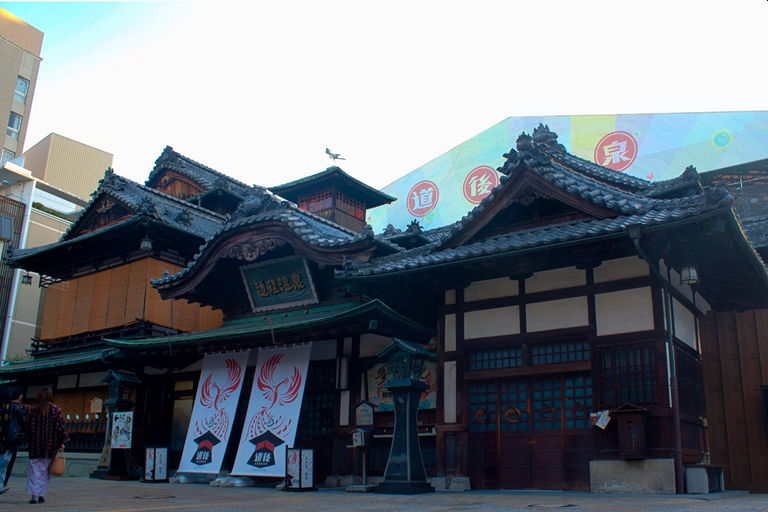 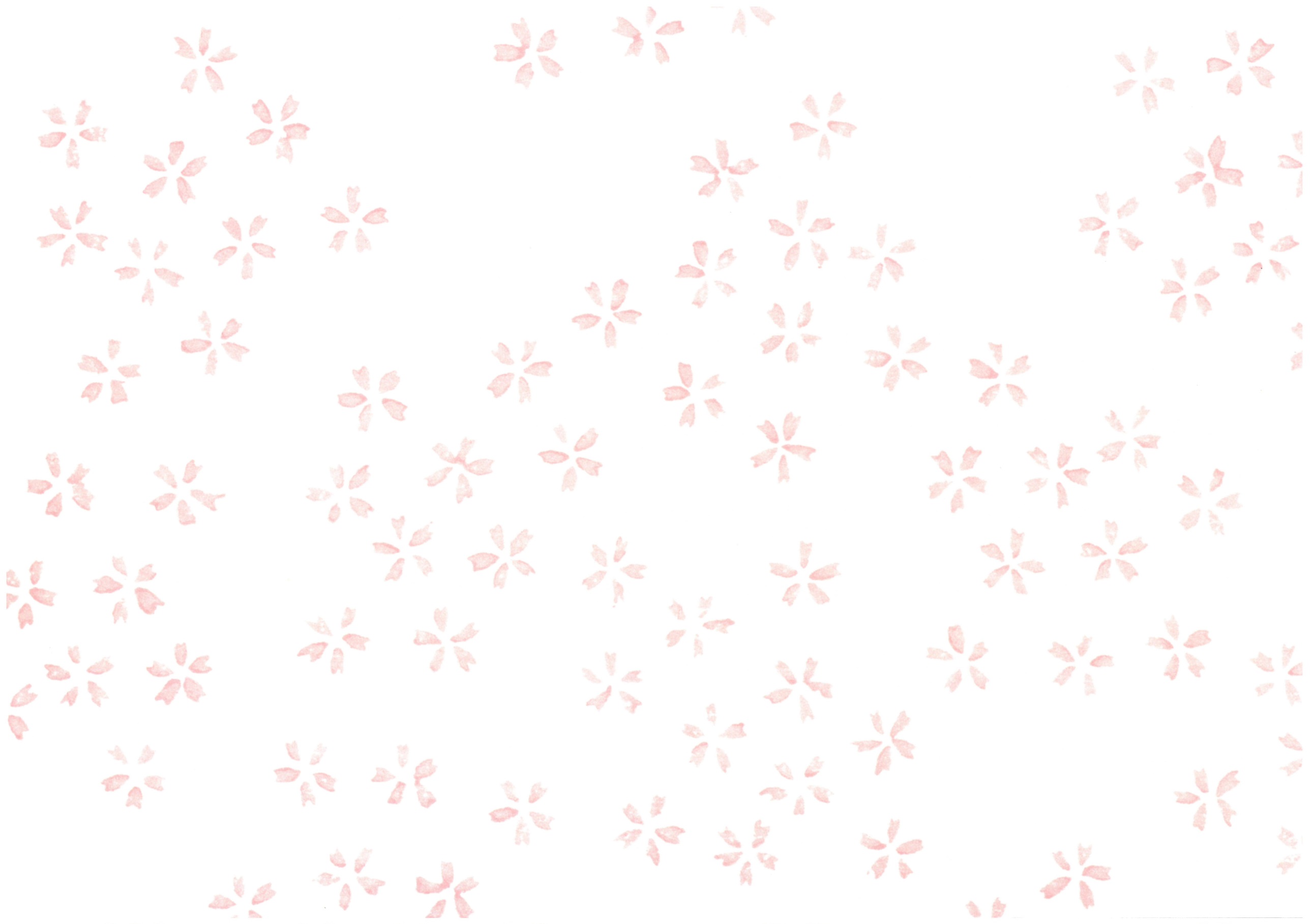 開催日　　令和2年2月15日　(土)　10:00～16:30会　場　　愛媛県松山市末町267奥道後 壱湯の守 錦晴の間　(TEL 089-977-1111)　　会場ホテルURL https://www.okudogo.co.jp/定　員　　500名参加費　　日本ケアマネジメント学会員・愛媛県介護支援専門員協会員徳島県介護支援専門員協会員・香川県介護支援専門員協議会員高知県介護支援専門員連絡協議会員　　　　　　　　1,000円　　　　　　　　　　　　　　　　　　　　　上記会員以外　　2,000円主　催　　日本ケアマネジメント協会・愛媛県介護支援専門員協会　　　　　　　　　　　　　裏面に申込書が有りますのでご覧下さいプログラム10：00　　　　　挨拶10：10～11：10　特別講演「地域共生社会でのケアマネジャーとは：真のケアマネジメントを求めて」　　　　　　　　　　　　　　　　 講師：日本ケアマネジメント学会　理事長　白澤政和　先生11：10～11：20　休憩11：20～12：20　基調講演「使命感と覚悟を持ったプロフェッショナルに」（仮）講師：国立障害者リハビリテーションセンター管理部長　遠藤征也　先生12：20～13：20　昼食13：20～14：50　シンポジウム「仕事の醍醐味を語る」（４演題）14：50～15：00　休憩　15：00～16：30　実践を振り返る　～リフレクションから成長を～講師：ＮＰＯ法人介護の会まつなみ　副理事長　峯尾武巳　先生17：30～　懇親会懇親会参加費　　　6,000円昼食（お茶付き）　1,000円参加費等お支払い　当日受付にて現金徴収とさせていただきます。申込み締め切り　　令和２年１月２０日（月）　申込み方法　　　　下記参加申込書に記入の上FAXにてお申し込み下さい｡　　　　　　　　　　ＦＡＸ到着後、登録完了通知書を郵送します。お問い合わせ　　　愛媛県介護支援専門員協会事務局　TEL 089-968-1572　　　　　　 　e-mail：ecma20150418@gmail.com日本ケアマネジメント学会inえひめ　参加申込書送付先：愛媛県介護支援専門員協会事務局 FAX 089-968-1573表紙不要・切り取り不要です。下記にご記入のうえ本紙をそのまま送信してください。氏　　名フリガナ所属団体該当するものにチェック□日本ケアマネジメント学会　　　　□愛媛県介護支援専門員協会□徳島県介護支援専門員協会　　　　□香川県介護支援専門員協議会□高知県介護支援専門員連絡協議会　□その他昼　食（1,000円）希望の有無（何れかに〇）　　　　 要　　　　　不要昼　食（1,000円）希望の有無（何れかに〇）　　　　 要　　　　　不要懇親会（6,000円）参加の有無（何れかに〇）　　　　参加　　　　不参加懇親会（6,000円）参加の有無（何れかに〇）　　　　参加　　　　不参加【登録完了通知書の郵送先】〒住所　　　　　　　　　　　　　　　　　　　　　　　　　　　　　　　　【登録完了通知書の郵送先】〒住所　　　　　　　　　　　　　　　　　　　　　　　　　　　　　　　　